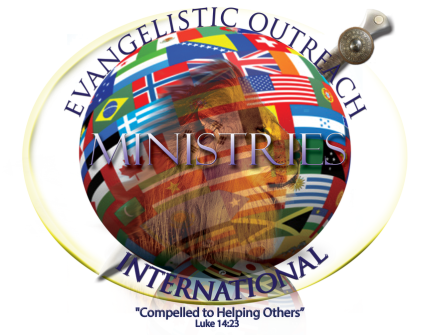 Evangelistic Outreach Ministries International ACKNOWLEDGEMENT OF RECEIPT OF SEXUAL MISCONDUCT POLICY AND  AGREEMENT TO COMPLY WITH SEXUAL MISCONDUCT POLICYI hereby acknowledge that I have received a copy of the Sexual Misconduct Policy. I hereby agree to read the entire policy and procedure in order to understand its meaning. I hereby agree to conduct myself in accordance with the policy and procedure. Signature_________________________________________________________ Printed Name_____________________________________________________ Date_____________________________________________________________ 